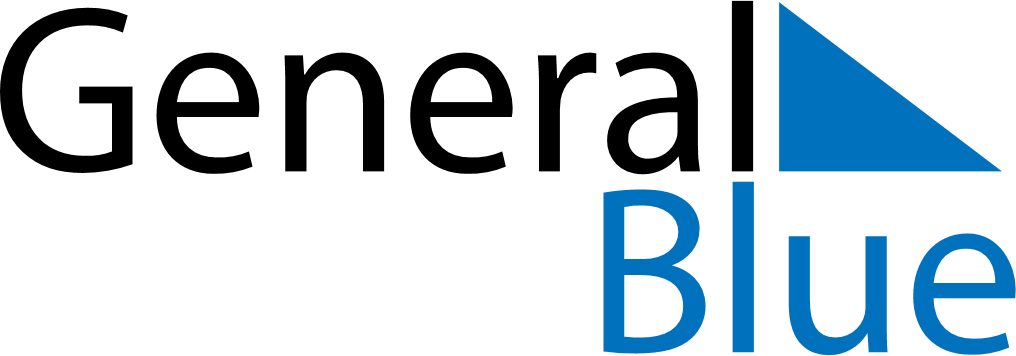 April 1807April 1807April 1807April 1807April 1807SundayMondayTuesdayWednesdayThursdayFridaySaturday123456789101112131415161718192021222324252627282930